
Показатели
деятельности МБОУ «ШИс.Омолон» (подразделение детский сад), подлежащей самообследованию
(утв. приказом Министерства образования и науки РФ от 10 декабря 2013 г. N 1324)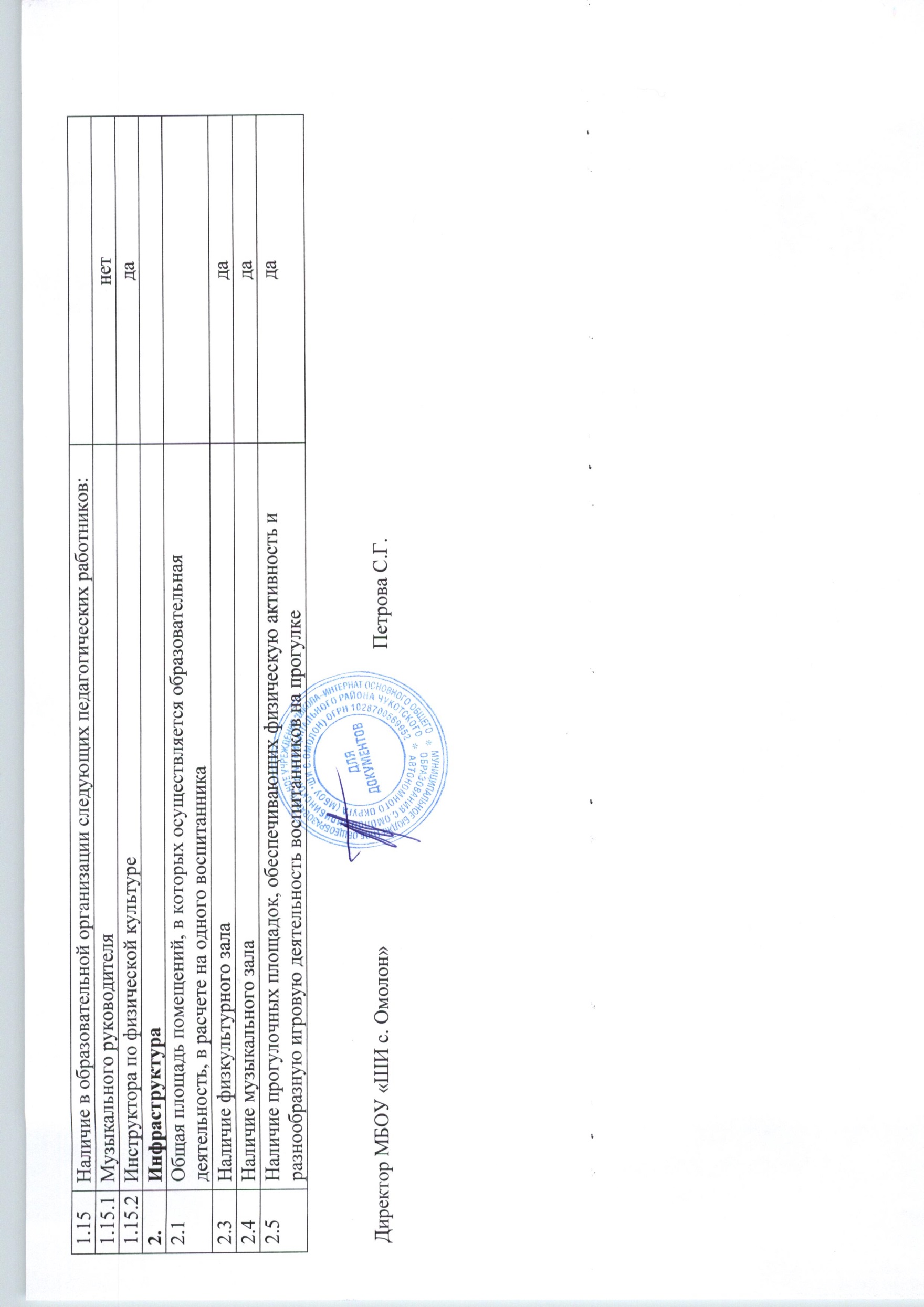 N п/пПоказателиЕдиница измерения1.Образовательная деятельностьДошкольное1.1Общая численность воспитанников, осваивающих образовательную программу дошкольного образования, в том числе:521.1.1В режиме полного дня (10 часов)521.1.2В режиме кратковременного пребывания (3-5 часов)01.1.3В семейной дошкольной группе01.1.4В форме семейного образования с психолого-педагогическим сопровождением на базе дошкольной образовательной организации01.2Общая численность воспитанников в возрасте от 3 до 7 лет521.3Численность/удельный вес численности воспитанников в общей численности воспитанников, получающих услуги присмотра и ухода:52/100%1.4.В режиме полного дня (10 часов)52/100%1.4.2В режиме продленного дня (12-14 часов)0/0%1.4.3В режиме круглосуточного пребывания5,7%1.5Численность/удельный вес численности воспитанников с ограниченными возможностями здоровья в общей численности воспитанников, получающих услуги:0/0%1.5.1По коррекции недостатков в физическом и (или) психическом развитии0/0%1.5.2По освоению образовательной программы дошкольного образования52/100%1.5.3По присмотру и уходу52/100%1.6Средний показатель пропущенных дней при посещении дошкольной образовательной организации по болезни на одного воспитанника20 дней1.7Общая численность педагогических работников, в том числе:1.7.1Численность/удельный вес численности педагогических работников, имеющих высшее образование1(25%),1.7.2 Численность/удельный вес численности педагогических работников, имеющих высшее образование педагогической направленности (профиля)0/0%1.7.3Численность/удельный вес численности педагогических работников, имеющих среднее профессиональное образование3 (75%)1.7.4Численность/удельный вес численности педагогических работников, имеющих среднее профессиональное образование педагогической направленности (профиля)1(25%),1.8Численность/удельный вес численности педагогических работников, которым по результатам аттестации присвоена квалификационная категория, в общей численности педагогических работников, в том числе:1.8.1Высшая01.8.2Первая11.9Численность/удельный вес численности педагогических работников в общей численности педагогических работников, педагогический стаж работы, которых составляет:1.9.1До 5 лет01.9.2Свыше 30 лет11.10Численность/удельный вес численности педагогических работников в общей численности педагогических работников в возрасте до 30 лет1(25%),1.11Численность/удельный вес численности педагогических работников в общей численности педагогических работников в возрасте от 55 лет1(25%),1.12Численность/удельный вес численности педагогических и административно-хозяйственных работников, прошедших за последние 5 лет повышение квалификации/профессиональную переподготовку по профилю педагогической деятельности или иной осуществляемой в образовательной организации деятельности, в общей численности педагогических и административно-хозяйственных работников01.13Численность/удельный вес численности педагогических и административно-хозяйственных работников, прошедших повышение квалификации по применению в образовательном процессе федеральных государственных образовательных стандартов в общей численности педагогических и административно-хозяйственных работников01.14Соотношение «педагогический работник/воспитанник» в дошкольной образовательной организации4/52